Easter Vocabulary = Λεξιλόγιο για το Πάσχα Μatch: Ενώστε τις εικόνες με τις λέξεις που σας δίνω απο κάτω! Ειναι μπερδεμένες οι λέξεις και πρεπει να τις αντιστοιχίσετε με τη σωστή εικόνα. Στη συνέχεια, διαβάστε τις λέξεις.  b)                                    c)                d)                                                        e)                  f)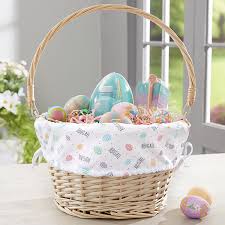 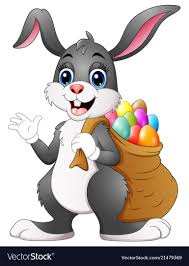 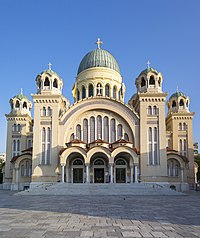 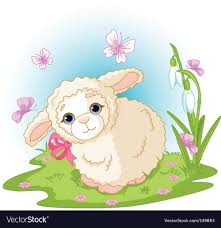 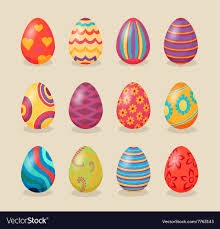 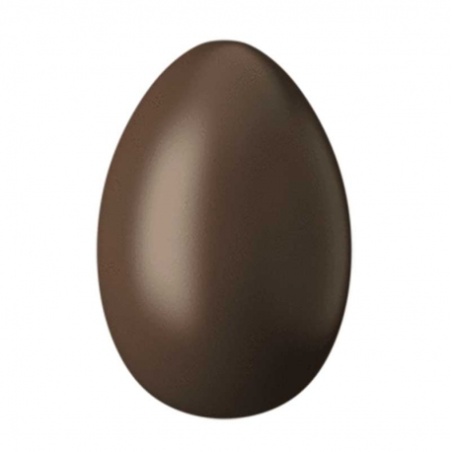 Church, 2) chocolate egg, 3) easter bunny, 4)  easter lamb, 5)easter basket, 6)easter egg. Exercise 2 :FUTURE SIMPLE (will + infinitive)Fill in the gaps: For example: I will buy new clothes for the meeting. I …….. (be) at work tomorrow.You ….. (win) the contest. She ……. (Eat) sandwich.We …… (help) you. Helen ….. (wear) a beautiful dress.He ….. (be) home at 9 o’ clock.It …. (rain) tomorrow. Παρακαλώ, οι απαντήσεις να σταλουν στο email: penelopepanag@yahoo.comHappy Easter    